Subject: Welcome to IDShield!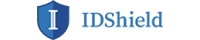 